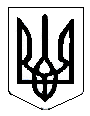 УКРАЇНА                                                                                                                                                                                                              СТЕПАНКІВСЬКА СІЛЬСЬКА РАДАТридцять шоста сесія VІІ скликання 	Р І Ш Е Н Н Я /ПРОЕКТ/	00.00. 2019 року								     №36 -00 /VII	Про Програму заходів з відзначення державних та професійних свят, ювілейних та святкових дат, відзначення осіб, які зробили вагомий внесок у розвиток Степанківської сільської об’єднаної територіальної громади, здійснення представницьких та інших заходів на 2019 рік  Відповідно до статті  26,32 Закону України «Про місцеве самоврядування в Україні», статей 85, 91 Бюджетного Кодексу України, сесія сільської радиВ И Р І Ш И Л А: 1. Затвердити Програму заходів з відзначення державних та професійних свят, ювілейних та святкових дат, відзначення осіб, які зробили вагомий внесок у розвиток Степанківської сільської об’єднаної територіальної громади, здійснення представницьких та інших заходів на 2019 рік  (далі - Програма), що додається.   2. Відділу фінансів, економічного розвитку та інвестицій виконавчого комітету Степанківської сільської ради передбачити  видатки на виконання даної Програми.   3.  Відділу планування, бухгалтерського обліку та звітності виконавчого комітету Степанківської сільської ради забезпечити виконання програмних заходів у визначені терміни. 3. Контроль за виконанням даного рішення покласти на сільського голову та постійно діючу депутатську комісію з питань фінансів, бюджету, планування соціально-економічного розвитку, інвестицій та міжнародного співробітництва та з гуманітарних питань.Сільський голова                                                                        І. М. ЧекаленкоПідготували:спеціаліст відділу освіти, культури,туризму, молоді та спорту                   І. І. Клименкоспеціаліст І категорії, юрисконсульт                                                               С. І. НечаєнкоЗАТВЕРДЖЕНОРішення сільської ради №___/VII«___»_______________2019 рокуПРОЕКТПРОГРАМАзаходів з відзначення державних та професійних свят,ювілейних та святкових дат, відзначення осіб, які зробиливагомий внесок  у розвиток Степанківської сільської об’єднаної  територіальної громади, здійснення представницькихта інших заходів на 2019 рік2ЗМІСТ                   Паспорт Програми                                                                 33ПАСПОРТПрограми заходів з відзначення державних та професійних свят,ювілейних та святкових дат, відзначення осіб, які зробиливагомий внесок  у розвиток Степанківської сільської об’єднаної  територіальної громади, здійснення представницькихта інших заходів на 2019 рік41. Обґрунтування необхідності прийняття Програми         Програма заходів з відзначення державних та професійних свят, ювілейних та святкових дат, відзначення осіб, які зробили вагомий внесок  у розвиток Степанківської сільської об’єднаної територіальної громади, здійснення представницьких та інших заходів на 2019 рік (далі - Програма) розроблена відповідно до Закону України "Про місцеве самоврядування в Україні", Бюджетного кодексу України.Щороку в Степанківській сільській об’єднаній територіальній громаді відзначаються державні та професійні свята, події державного та місцевого значення, проводяться святкування ювілейних та святкових дат, здійснюються заходи, пов'язані із заохоченням, відзначенням працівників підприємств, установ, організацій, трудових колективів та інших осіб, які досягли визначних успіхів у різних сферах суспільного життя, зробили вагомий внесок у розвиток Степанківської сільської об’єднаної територіальної громади, а також проводяться інші урочисті заходи.Сільський голова Степанківської сільської ради  представляє  територіальну громаду,  раду та її виконавчий комітет у відносинах з державними органами,  іншими органами місцевого самоврядування, об'єднаннями громадян,  підприємствами, установами та організаціями незалежно від форм   власності, громадянами,  а  також  у  міжнародних  відносинах  відповідно  до законодавства, а також здійснює повноваження щодо судового захисту прав територіальної громади.Проведення зазначених заходів та здійснення представницьких функцій потребує систематизації таких заходів, виділення бюджетних асигнувань з бюджету сільської об’єднаної територіальної громади. 2. Мета і завдання ПрограмиМетою Програми є : 1) забезпечення належної організації з відзначення державних та професійних свят, ювілейних та святкових дат, відзначення осіб, які зробили вагомий внесок у розвиток Степанківської сільської об’єднаної територіальної громади, проведення інших урочистих заходів;2) забезпечення виконання повноважень, щодо представлення територіальної громади у відносинах з  державними  органами,  іншими  органами місцевого самоврядування, об'єднаннями громадян,  підприємствами, установами  та  організаціями  незалежно   від   форм   власності та судового захисту прав територіальної громади.Основними завданнями Програми є відзначення в Степанківській сільській об’єднаній територіальній громаді на належному рівні державних та професійних свят, ювілейних та святкових дат, відзначення осіб, які зробили вагомий внесок  у розвиток Степанківської сільської об’єднаної територіальної громади, та можливість реалізації судового захисту прав територіальної  громади.53. Фінансування ПрограмиФінансування Програми здійснюватиметься за рахунок коштів  бюджету Степанківської сільської об’єднаної територіальної громади, а також інших джерел, не заборонених чинним законодавством. 4. Заходи щодо реалізації Програми1. Відзначення державних свят, визначних подій держави, які визначені актами Президента України, Кабінету Міністрів України, у тому числі, із врученням Почесних грамот Степанківської сільської  ради та виконавчого комітету, Подяк Степанківського сільського  голови.Виконавець: виконавчий комітет Степанкіської сільської ради, Степанківський сільський  голова.Термін виконання:     постійно.2.  Відзначення місцевих свят та подій, які проводяться відповідно до розпоряджень сільського голови із врученням Почесних грамот Степанківської сільської  ради та виконавчого комітету, Подяк Степанківського сільського  голови.Виконавець: виконавчий комітет Степанківської сільської ради, Степанківський сільський  голова.Термін виконання:     постійно.3. Відзначення ювілейних та святкових дат підприємств, установ, організацій та окремих осіб, із врученням Почесних грамот Степанківської  сільської ради та виконавчого комітету, Подяк Степанківського сільського  голови.Виконавець: виконавчий комітет Степанківської сільської ради, Степанківський сільський  голова.Термін виконання:     постійно.  4.  Відзначення колективів підприємств, установ і організацій та окремих осіб за успіхи в роботі та особливі трудові заслуги, у тому числі, із врученням Почесних грамот Степанківської сільської ради та виконавчого комітету, Подяк Степанківського сільського  голови.Виконавець: виконавчий комітет Степанківської сільської ради, Степанківський сільський  голова.Термін виконання:     постійно. 5.  Відзначення професійних свят, які визначені актами Президента України, у тому числі, із врученням Почесних грамот Степанківської сільської  ради та виконавчого комітету, Подяк Степанківського сільського  голови.6Виконавець: виконавчий комітет Степанківської сільської ради, Степанківський сільський  голова.Термін виконання:     постійно. 6. Проведення культурно-мистецьких акцій, інформаційно-просвітницьких, представницьких заходів, офіційних прийомів, зустрічей та відряджень делегацій із врученням цінних подарунків, сувенірів, друкованої продукції, квітів та відповідним транспортним забезпеченням з нагоди державних та професійних свят. Виконавець: виконавчий комітет Степанківської сільської ради.Термін виконання:     постійно. 7. Виготовлення друкованої продукції, придбання рамок для грамот та подяк, вітальних адрес, конвертів, листівок, запрошень, оплата фотографічних послуг, оплата послуг із внесення тексту в грамоти,  оплата послуг банку з видачі готівки для виплати грошової винагороди нагородженим Почесними грамотами Степанківської сільської ради та виконавчого комітету.Виконавець: виконавчий комітет Степанківської сільської ради.Термін виконання:     постійно. 8. Придбання цінних подарунків, сувенірів для урочистих заходів, квіткової, ритуальної продукції та інші видатки.Виконавець: виконавчий комітет Степанківської сільської ради.Термін виконання:     постійно.9. Виплата грошової винагороди нагородженим Почесною грамотою Степанківської сільської  ради та виконавчого комітету.Виконавець: виконавчий комітет Степанківської сільської ради.Термін виконання:     постійно.     10.   Організація заходів вшанування та привітання жителів сіл Степанківської сільської об’єднаної територіальної громади  до державних свят і ювілейних дат. Виконавець: виконавчий комітет Степанківської сільської ради.Термін виконання:     постійно.     11.  Відзначення учнів та команд філій Чевонослобідської ДМШ та Черкаської районної ДЮСШ «Мрія»,  переможців всеукраїнських олімпіад та обласних олімпіад, конкурсів, змагань, фестивалів, тощо.Виконавець: виконавчий комітет Степанківської сільської ради.Термін виконання:     постійно.7      12.  Організація участі творчих колективів та окремих виконавців громади в Міжнародних, Всеукраїнських, обласних, районних конкурсах, фестивалях (оплата внесків, проживання, доїзд тощо).Виконавець: виконавчий комітет Степанківської сільської ради.Термін виконання:     постійно.      13. Організація туристично-краєзнавчих поїздок для представників громади,творчих колективів, учасників художньої самодіяльності у межах району, області, країни.Виконавець: виконавчий комітет Степанківської сільської ради.Термін виконання:     постійно.      14.  Оплата судового збору для забезпечення подання позовів, апеляційних, касаційних скарг, заяв про перегляд заочних рішень та інших  процесуальних документів для захисту інтересів  Степанківської сільської об’єднаної територіальної громади.Виконавець: виконавчий комітет Степанківської сільської ради.Термін виконання:     постійно.                                           5. Очікувані результатиВиконання Програми забезпечить належну організацію відзначення державних та професійних свят, ювілейних та святкових дат, відзначення осіб, які зробили вагомий внесок  у розвиток Степанківської сільської об’єднаної територіальної громади , проведення інших урочистих заходів, виконання повноважень щодо представлення територіальної громади у відносинах з  державними  органами,  іншими  органами місцевого самоврядування, об'єднаннями громадян,  підприємствами, установами  та  організаціями  незалежно   від   форм   власності, а також сприятиме підвищенню патріотизму, національної свідомості, соціальної активності жителів сіл громади, покращенню економічного стану та іміджу територіальної громади.6. Координація та контроль за ходом виконання ПрограмиКоординація та контроль за ходом виконання Програми здійснюватиметься виконавчим комітетом Степанківської сільської  ради. Секретар сільської ради                                                              І. М. НевгодРозділ 1Обгрунтування необхідності прийняття Програми4Розділ 2Мета і завдання Програми4Розділ 3 Фінансування Програми5Розділ 4Заходи щодо реалізації Програми5Розділ 5Очікувані результати7Розділ 6Координація та контроль за ходом виконання Програми71. Ініціатор розроблення програмиВиконавчий комітет Степанківської сільської ради2. Розробник програмиВідділ освіти, культури, туризму, молоді та спорту3. Відповідальний виконавецьВиконавчий комітет Степанківської сільської ради4. Учасники програмиВиконавчий комітет Степанківської сільської ради, Степанківська сільська рада, установи та підприємства сільської ради, жителі громади5. Термін реалізації програми2019 рік6. Перелік бюджетів, які беруть участь у виконанні Програми Бюджет сільської об’єднаної територіальної громади